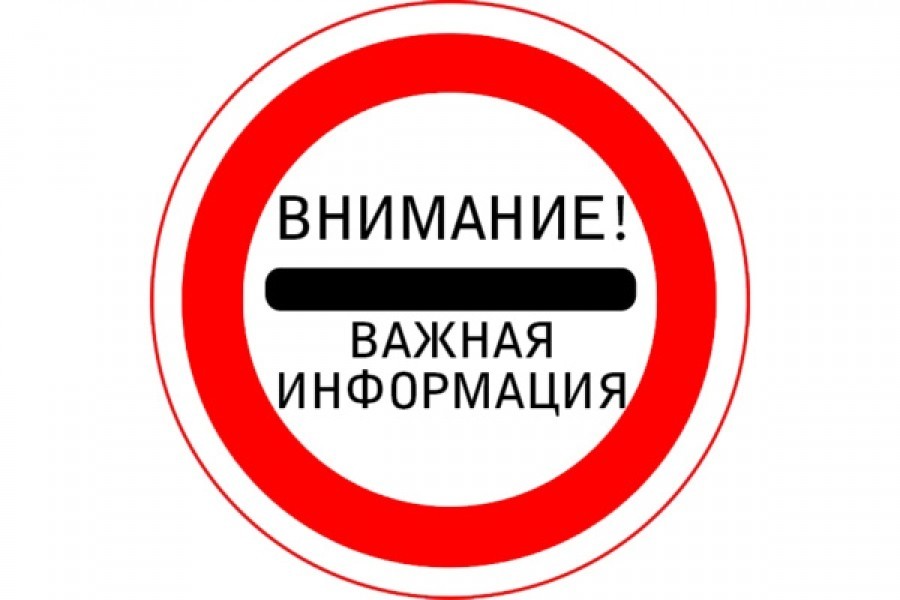 
К террористическому акту невозможно подготовиться заранее. Его можно попытаться предотвратить или минимизировать его последствия.Обращайте внимание на подозрительных людей, жильцов, предметы, на появление подозрительных автомобилейИнтересуйтесь разгрузкой мешков, ящиков, коробок, переносимых в подвал или на нижние этажиСледите за тем, чтобы двери подсобных помещений, чердаков и подвалов были закрыты и опечатаны; на лестничных клетках и площадках не было посторонних предметовПри обнаружении брошенного, разукомплектованного, длительное время не эксплуатирующегося транспорта сообщайте об этом в правоохранительные органыЕсли произошел взрыв, пожар не пользуйтесь лифтомСтарайтесь не поддаваться панике, чтобы ни произошло.В СЛУЧАЕ ОБНАРУЖЕНИЯ ПОДОЗРИТЕЛЬНОГО ПРЕДМЕТА:ни в коем случае самостоятельно не обследуйте его, не пытайтесь заглянуть внутрь, не трогайте, не передвигайте обнаруженный предмет - это может привести к его взрыву;не пользуйтесь вблизи подозрительного предмета мобильным телефономмаксимально быстро сообщите об обнаруженном подозрительном предмете в правоохранительные органы.Помните: внешний вид предмета может скрывать его настоящее назначение. В качестве камуфляжа для самодельных взрывных устройств используются самые обычные бытовые предметы: сумки, пакеты, коробки, игрушки,  пакеты из-под сока, мобильные телефоны и т. п.Родители! Вы отвечаете за жизнь и здоровье своих детей! Научите их правилам антитеррористической безопасности!В СЛУЧАЕ ВЫЯВЛЕНИЯ ПОДОЗРИТЕЛЬНЫХ ЛИЦ,  А ТАКЖЕ ЛИЦ,  ПРОЖИВАЮЩИХ  В ДОМЕ БЕЗ ЗАКОННЫХ НА ТО ОСНОВАНИЙ, «РЕЗИНОВЫХ КВАРТИРАХ», МЕСТ ГРУППОВОГО МОЛЕНИЯ НЕОБХОДИМО НЕМЕДЛЕННО СООБЩАТЬ В ПРАВООХРАНИТЕЛЬНЫЕ ОРГАНЫ!Единый телефон службы спасения – 112Памятка жителям многоквартирных домовпо обеспечению антитеррористической защищенности